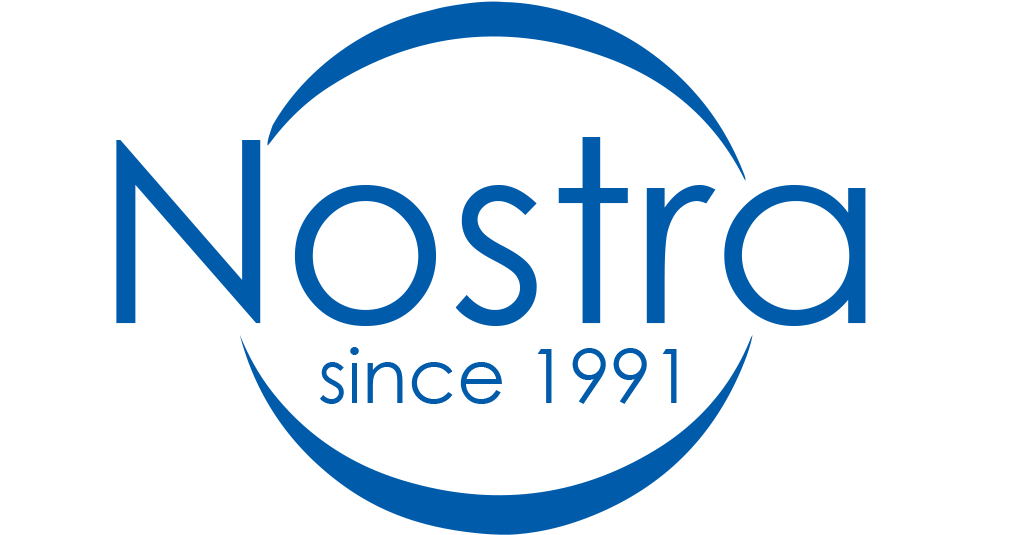 KAUBA TAGASTAMISE VORMKuupäev: ______________ (päev/kuu/aasta)______________________________________________________(Ostja nimi ja allkiri)Kvaliteetne kaup tuleb tagastada Tallinnas asuvasse Tondi Ärikeskuse pakiautomaati (NB: mitte segi ajada Tondi Selveri pakiautomaadiga!).Saaja: Monarie OÜ (MakesYouLocal)Saaja mobiiltelefon: +372 56 255 395 Kvaliteetse kauba tagastamiskulud kannab ostja. Tagastusperiood: 14 päeva.Kvaliteetse kauba tagastamisel palun saada käesolev tagastusvorm koos kaubaga.Defektsele kaubale saadame järele kulleri. Palun märgi sobiv pealekorje aadress ja kuupäev (tööpäev) ning edasta tagastusvorm elektrooniliselt: info@nostrahome.ee_____________________________________________________ OSTJA ANDMEDEesnimiPerekonnanimiE-posti aadressMobiiltelefoni numberAadressPangakonto numberTELLIMUSTellimuse numberTellimuse kättesaamise kuupäevTAGASTATAV KAUPTagastatava(te) toote/toodete nimetus(ed)Kauba tagastamise põhjus. Puuduliku kvaliteediga kauba puhul palun kirjelda defekti.